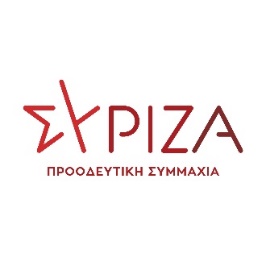 Αθήνα, 4 Φεβρουαρίου 2022ΕΠΙΚΑΙΡΗ ΕΡΩΤΗΣΗΠρος τον κ. Υπουργό ΥγείαςΘέμα: «Σοβαρές ενδείξεις κακοδιοίκησης στο Νοσοκομείο Χίου»Το τελευταίο διάστημα, έχουν πληθύνει  τόσο οι καταγγελίες από το Σωματείο Εργαζομένων του Νοσοκομείου Χίου, όσο και δημοσιεύματα στον τοπικό Τύπο που περιγράφουν σειρά περιστατικών, τα οποία εγείρουν σοβαρότατες ενδείξεις συστηματικής κακοδιοίκησης, αλλά και αυθαιρεσίας, στο νοσοκομείο.Ένα θέμα αφορά τη διαδικασία ανάθεσης υπηρεσιών καθαριότητας σε ιδιώτη. Τα πρακτικά της συνεδρίασης του Δ.Σ. με θέμα την ανάθεση των υπηρεσιών καθαριότητας του νοσοκομείου άλλαξαν μέσα σε μια μέρα, με αποτέλεσμα η ανάθεση να γίνει απευθείας σε συγκεκριμένο ανάδοχο και όχι κατόπιν πρόσκλησης ενδιαφέροντος. Στην απόφαση ανάθεσης που δημοσιεύτηκε λίγο μετά, στις 20 Δεκεμβρίου, το ποσοστό ΦΠΑ που υπολογίζεται είναι αυξημένο, καθώς γίνεται βάσει του συντελεστή 24% και όχι του μειωμένου 17% που ισχύει στη Χίο. Ένα άλλο ζήτημα αφορά τις διαδικασίες που έχουν ακολουθηθεί σε διάφορες περιπτώσεις επιλογής για θέσεις ευθύνης. Ενδεικτικά, κατά τη διαδικασία αναπλήρωσης του διευθυντή και υποδιευθυντή του νοσοκομείου που παραιτήθηκαν, η Διοικήτρια δεν ακολούθησε, σε πρώτη φάση τουλάχιστον, την προβλεπόμενη διαδικασία αναπλήρωσης θέσης ευθύνης. Με άλλη, πιο κατάφωρα αυθαίρετη απόφασή της, η Διοίκηση όρισε αναπληρώτρια στη Διεύθυνση της Νοσηλευτικής Υπηρεσίας άτομο που δεν πληροί τα νόμιμα κριτήρια, στη θέση άλλων εργαζομένων, γνωστών για τη συνδικαλιστική τους δράση, που πληρούν τα τυπικά και ουσιαστικά κριτήρια. Η απόφαση αυτή συνδέεται με άλλη πρωτοφανή ενέργεια της Διοίκησης, με χαρακτηριστικά συνδικαλιστικής δίωξης: οι εργαζόμενοι αυτοί είναι μεταξύ εκείνων για τους οποίους διενεργήθηκε προκαταρκτική έρευνα για να διαπιστωθεί αν 10 χρόνια μετά τις κρίσεις του 2011 διέθεταν όντως τα απαραίτητα προσόντα. Επιβεβαιώνοντας την αντιδημοκρατική αντίληψή της για την αντιμετώπιση των εργαζομένων και των συνδικαλιστικών εκπροσώπων τους, μάλιστα, η Διοικήτρια δεν δίστασε τον περασμένο Αύγουστο να αποστείλει εξώδικο σε μέλος της εκτελεστικής επιτροπής της ΠΟΕΔΗΝ για κριτική που της άσκησαν.Ερωτάται ο αρμόδιος κ. ΥπουργόςΈχει ερευνήσει αν ακολουθήθηκαν ορθά οι προβλεπόμενες διαδικασίες για την ανάθεση των υπηρεσιών καθαριότητας στο Νοσοκομείο Χίου και αν δεν έχει προκληθεί ζημία εις βάρος του δημοσίου;Έχει λάβει γνώση για τις καταγγελίες περί αυθαιρεσιών στις επιλογές προσωπικού για θέσεις ευθύνης και για συνδικαλιστικές διώξεις, και αν ναι, τι απαντά σε αυτές; Αν όχι, σκοπεύει να τις διερευνήσει άμεσα;Ο ερωτών ΒουλευτήςΜιχαηλίδης Ανδρέας